Publicado en Madrid  el 27/03/2024 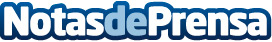 Formación Universitaria, 'Mejor Institución Académica de España'La Institución Académica Formación Universitaria premiada en los Premios Excelencia EducativaDatos de contacto:Pilar MedialdeaComunicación910783595Nota de prensa publicada en: https://www.notasdeprensa.es/formacion-universitaria-mejor-institucion Categorias: Nacional Educación Madrid Premios Universidades http://www.notasdeprensa.es